Rafael and Donatello are trying to find Michelangelo and Leonardo. Can you help them by completing these calculations to move to the next spot.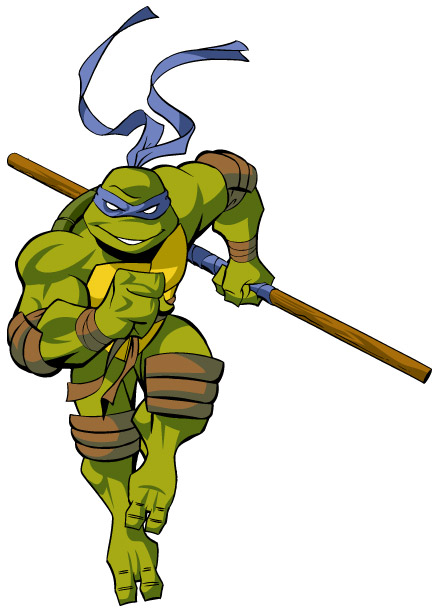 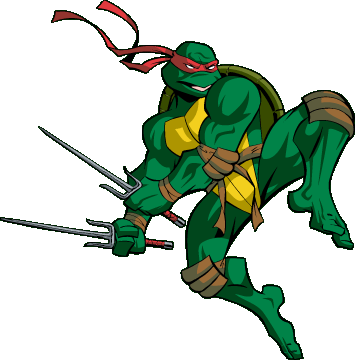 Start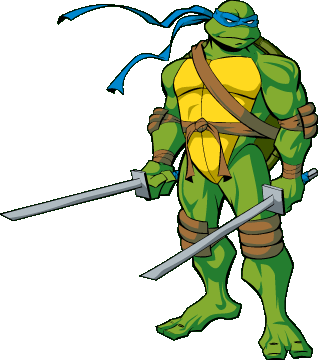 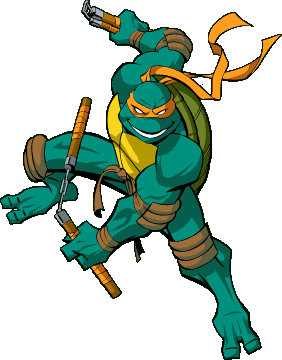 				  Finish  